Listopad: Uroki jesieniTemat: „Jesienna pogoda”(09.11.20120-13.11.2020)Cele ogólne:• Doskonalenie umiejętności wypowiadania się na temat obrazków.• Usprawnianie narządów artykulacji.• Przypomnienie i utrwalenie wiadomości o jesieni.Cele szczegółowe:Dziecko• wymienia cechy listopadowej pogody,• rozpoznaje  i nazywa dary jesieni,• śpiewa piosenkę, • klasyfikuje przedmioty według ich przeznaczenia.Przebieg:Piosenka na powitanie (zabawa ruchowa): „Pada deszczyk” https://www.youtube.com/watch?v=L3QdGJA7T4APada deszczPada, pada, pada deszcz / wieje, wieje wiatr   X2Błyskawica grzmot X2A na niebie kolorowa tęczaPadający deszcz”- zagadki słuchowe.        Dzieci słuchają odgłosów padającego deszczu; określają, z jaką intensywnością pada. Naśladują odgłos padającego deszczu poprzez stukanie palcami w gazetę z różnym natężeniem. Kształtowanie umiejętności rozróżniania dźwięków, Tworzenie dźwięków z wykonaniem nietypowych przedmiotów.          https://www.youtube.com/watch?v=YZiF_PY8mmAKażdy zestaw garderoby połącz linią z odpowiednim rodzajem pogody. Doskonalenie sprawności manualnych i koordynacji wzrokowej.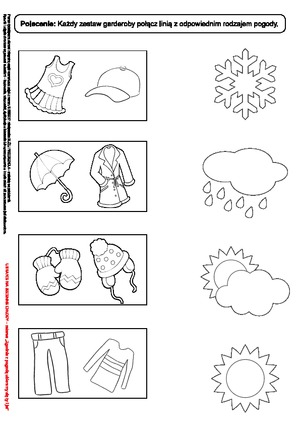 Narysuj po śladzie. Kształtowanie motoryki ręki.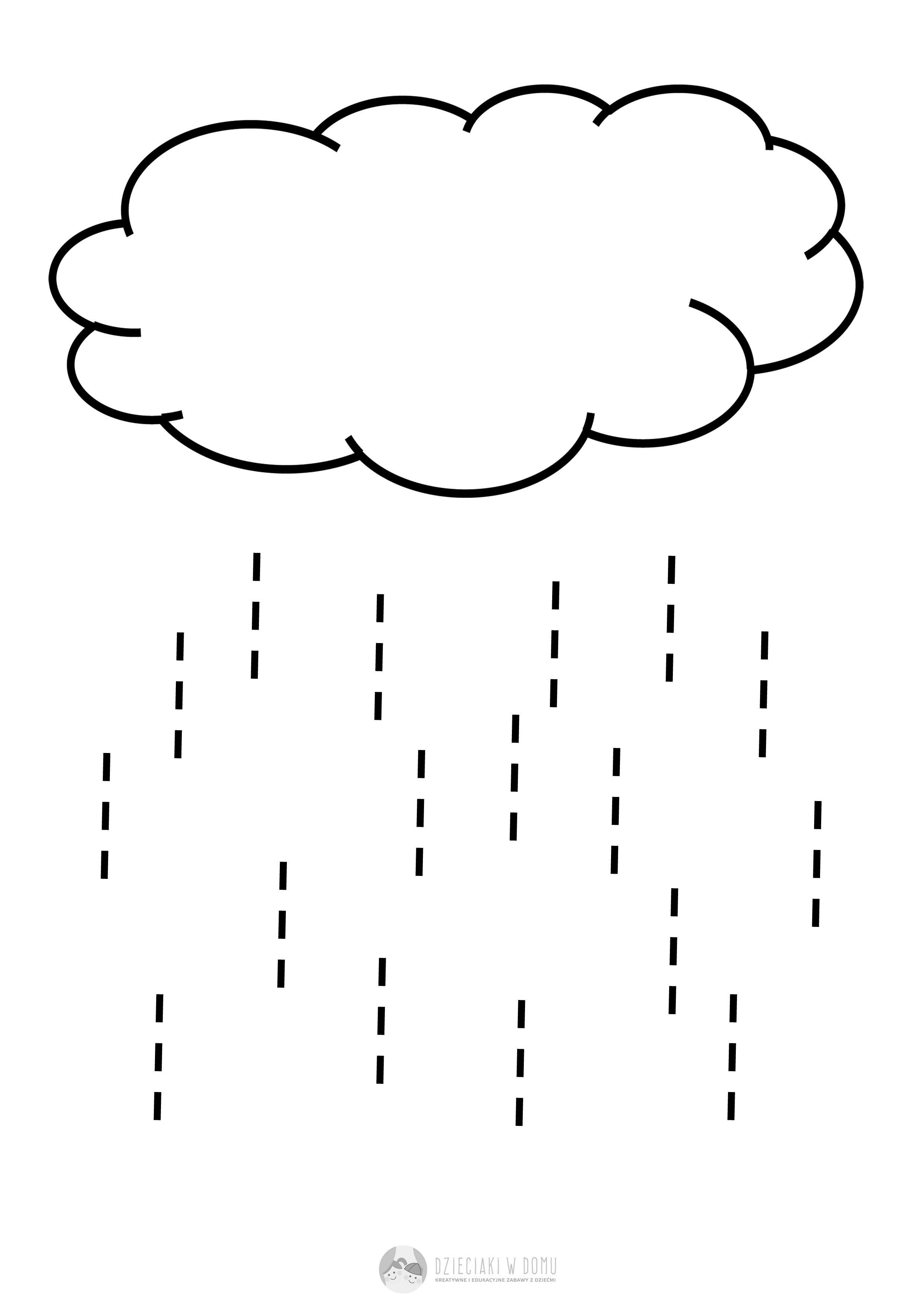 Jaka jest dziś pogoda?. Zaznacz właściwy element. Rozwijanie pamięci wzrokowej.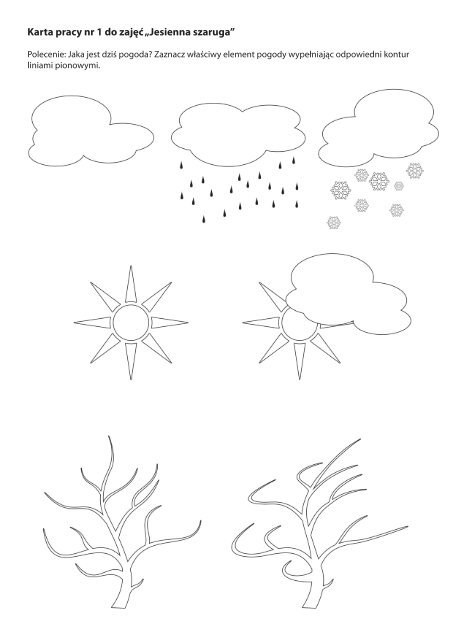 Pokoloruj. Doskonalenie sprawności manualnych i koordynacji wzrokowo-ruchowej.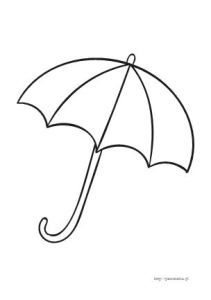 